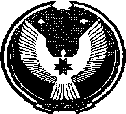     СОВЕТ ДЕПУТАТОВ МУНИЦИПАЛЬНОГО ОБРАЗОВАНИЯ «КЛЮЧЕВСКОЕ»           «КЛЮЧ»  МУНИЦИПАЛ  КЫЛДЫТЭТЛЭН  ДЕПУТАТ  КЕНЕШЕЗР Е Ш Е Н И Е    СОВЕТА  ДЕПУТАТОВ  МУНИЦИПАЛЬНОГО ОБРАЗОВАНИЯ  «КЛЮЧЕВСКОЕ»    О внесении изменений в решение Совета депутатов муниципального образования                     	                                          «Ключевское»от  19 октября 2015  года  №141  «Об  утверждении  Положения  о  порядке  осуществления  муниципального  лесного  контроля  на  территории  муниципального  образования «Ключевское»Принято Советом депутатовмуниципального образования «Ключевское»                         В  соответствии  требованием  прокурора  Кезского  района   от  13  ноября  2015  года об  изменении  нормативного  правового  акта  с  целью  исключения  выявленного коррупциогенного  фактора  в  части  осуществления  муниципального  лесного  контроля,    руководствуясь Уставом  муниципального  образования  «Ключевское»  совет  депутатов  РЕШАЕТ:Внести  в  решение  совета  депутатов  муниципального  образования  «Ключевское»от  19  октября  2015 года  №141  «Об  утверждении  Положения  о  порядке  осуществления  муниципального  лесного  контроля  на  территории  муниципального  образования  «Ключевское»  следующие  изменения:В  подпункте  7  пункта  4.2  слова  «выполнением  иных  требований  лесного  законода -тельства  по  вопросам   использования,  охраны и  воспроизводства  лесов»  исключить.Глава  МО «Ключевское»                                   В.А. Главатскихп.Кез18 декабря 2015 года№154